І Н Ф А Р М А Ц Ы Й Н А Е  П А В Е Д А М Л Е Н Н Е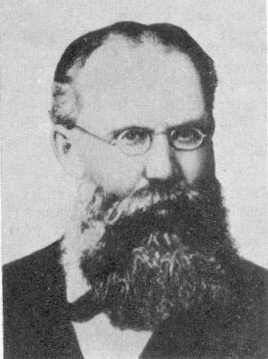 МІНІСТЭРСТВА АДУКАЦЫІ
РЭСПУБЛІКІ БЕЛАРУСЬ
УСТАНОВА АДУКАЦЫІ
«МАГІЛЁЎСКІ ДЗЯРЖАЎНЫ ЎНІВЕРСІТЭТ
ІМЯ А.А.КУЛЯШОВА »
Міжнародная навуковая канферэнцыяРАМАНАЎСКІЯ ЧЫТАННІ – XV26–27 лістапада 2020 года ўстанова адукацыі “Магілёўскі дзяржаўны ўніверсітэт імя А.А. Куляшова” праводзіць міжнародную навуковую канферэнцыюАсноўныя напрамкі работы:1. Актуальныя праблемы гісторыі Беларусі і суседніх краін ў сярэднія вякі і новы час.2. Беларусь і суседнія краіны ў найноўшы час.3. Актуальныя праблемы культуры ўсходніх славян (Расіі, Украіны, Беларусі).4. Гістарыяграфія і крыніцазнаўства гісторыі Беларусі і народаў свету.5. Дыскусійныя праблемы філасофіі, культуралогіі і рэлігіязнаўства.6. Гісторыя цывілізацый: генезіс, развіццё і сучасны стан.7. Развіццё археалогіі і краязнаўства: гісторыя, сучаснасць і перспектывы.8. Актуальныя праблемы мовазнаўства. Усходнеславянскія мовы ў еўрапейскай лінгвакультурнай прасторы.9. Раманскія і германскія мовы ў адукацыі і культуры ўсходнеславянскіх краін.10. Актуальныя праблемы літаратуразнаўства. Літаратуры ўсходнеславянскіх народаў і еўрапейскі літаратурны працэс.11. Метадалогія і метады даследавання ў гуманітарных навуках. Міждысцыплінарныя сувязі.12. Сацыякультурныя і каштоўнасна-арыентаваныя асновы развіцця беларускага грамадства на сучасным этапе.13. Актуальныя праблемы сацыяльна-палітычнай сітуацыі ў Рэспубліцы Беларусь і шляхі іх рэгулявання. Канстытуцыйнае развіццё Рэспублікі Беларусь.14. Эканамічная гісторыя Беларусі.15. Перспектыўныя напрамкі эканамічнага развіцця Рэспублікі Беларусь.Рабочыя мовы канферэнцыі – беларуская, руская, украінская, польская, англійская.Форма правядзення канферэнцыі – вочная, завочная. У рамках канферэнцыі плануецца правядзенне плянарнага пасяджэння, праца секцый па напрамках. Рэгламент: пленарны даклад – да 20 хвілін, секцыйны даклад – да 10 хвілін.Кантактная інфармацыя:Каардынатар: Мельнікава Алеся Сяргееўнатэл. (+375 222) 23-50-32Сакратар: Галавач Алена Іванаўнатэл. (+375 222) 23-50-32212022, Рэспубліка Беларусь, г. Магілёў, вул. Касманаўтаў, 1, МДУ імя А.А. Куляшова, каб. 409E-mail Melnikova_A@tut.by. Факс: (+375 222) 28-36-26Інфармацыя на Інтэрнэт-рэсурсе: https://msu.by/konfПа выніках канферэнцыі плануецца выданне зборніка навуковых артыкулаў удзельнікаў канферэнцыі.Рэдакцыйны савет пакідае за сабой права адбору матэрыялаў. Матэрыялы, неапаведныя адпавядаюць тэматыцы канферэнцыі або не аформленыя ў адпаведнасці з патрабаваннямі, адхіляюцца. Аргкамітэт не дае даведак аб ходзе экспертызы асобных работ.
Установа адукацыі «Магілёўскі дзяржаўны ўніверсітэт імя А.А. Куляшова» пакідае за сабой права ажыццяўляць пераклад матэрыялаў у электронную форму з размяшчэннем іх у электронным архіве бібліятэкі ўстановы адукацыі «Магілёўскі дзяржаўны ўніверсітэт імя А.А. Куляшова» і ў Расійскім індэксе навуковага цытавання на платформе elibrary.ru ў адкрытым доступе.Заяўкі на ўдзел у канферэнцыі, матэрыялы дакладаў да 4 лістапада 2020 года неабходна даслаць на E-mail (у «тэме» электроннага ліста пазначаецца – «Раманаўскія чытанні»), а таксама ў папяровым варыянце з подпісам аўтара. Запрашэння высылаюцца ўдзельнікам да 20 лістапада 2020 года. Памер ўнёску на выданне зборніка навуковых артыкулаў і парадак заключэння дагавора будуць пазначаны ў персанальных запрашэннях. Заключэнні дагавора – абавязковая ўмова ўключэння матэрыялаў у зборнік канферэнцыі. Арганізацыйны ўнёсак удзельнікаў канферэнцыі ўключае ў сябе затраты на выданне зборніка і размяшчэнне яго ў навукамятрычнай базе РІНЦ. Праезд, харчаванне і пражыванне ўдзельнікаў канферэнцыі за ўласны кошт.Аб'ём матэрыялаў – да 4-х поўных старонак фармату А4, набраных у рэдактары Word праз 1 інтэрвал шрыфтам Times New Roman 14. Усе палі (верхняе, ніжняе, левае і правае) – па 25 мм. Першы радок – індэкс УДК (выраўноўванне па левым краю), другі – назва (выраўноўванне па цэнтры). Праз радок - прозвішча (ы), імя, імя па бацьку аўтара (аў), пасада, месца працы, навуковая ступень, вучонае званне (выраўноўванне па цэнтры). На наступным радку - горад, краіна (выраўноўванне па цэнтры). Праз радок – кароткая анатацыя (да 40 слоў на мове матэрыялаў). Праз радок друкуецца тэкст матэрыялаў (абзац 1,25 см). Спасылкі на літаратурныя крыніцы даюцца ў тэксце ў квадратных дужках. Пасля асноўнага тэксту прыводзіцца спіс выкарыстанай літаратуры, які афармляецца ў адпаведнасці з патрабаваннямі ДАСТ 7.1Прыклад афармлення заяўкі:ЗАЯЎКАна ўдзел у міжнароднай навуковай канферэнцыі
«Раманаўскія чытання – XV» 26–27 лістапада 2020 года, г. МагілёўПрыклад афармлення тэксту:УДКАграрнае пытанне ў палітыцы расійскага ўрада на рубяжы XIX – XX стст.пропуск радкаСідараў Іван Пятровічдацэнт кафедры ўсеагульнай гісторыі ўстановы адукацыі «Магілёўскі дзяржаўны ўніверсітэт імя А.А. Куляшова»; кандыдат гістарычных навук, дацэнт(г. Магілёў, Беларусь)пропуск радка[Кароткая анатацыя] ………………......................пропуск радка[Тэкст даклада] .................................................... [1, с. 23].пропуск радкаСпіс выкарыстанай літаратурыАлексеев, В. В. Опыт российских модернизаций. XVIII–XX вв. / В. В. Алексеев. – М. : Наука, 2000. – 246 с. Муравьева, Л. А. Аграрный вопрос в России в конце ХIХ – начале ХХ века / Л. А. Муравьева // Финансы и кредит. – 2002. – № 4. – С. 34–41. Прозвішча Імя Імя па бацькуСідараў Іван ПятровічНазва дакладуАграрнае пытанне ў палітыцы расійскага ўрада на рубяжы XIX – XX стст.Пасада і месца працы (прыводзіцца поўная назва ўстановы і падраздзялення)вучоная ступень і вучонае званне, горад, краінадацэнт кафедры ўсеагульнай гісторыі Магілёўскага дзяржаўнага ўніверсітэта імя А.А. Куляшова; кандыдат гістарычных навук, дацэнт (г. Магілёў, Беларусь)№ праблемнага поля1Адрас для перапіскі212022, Беларусь, г. Магілёў, вул. Турава, д. 1, кв. 12Тэл. раб. ці хат. (+ код).+ 375 (222) 295467Тэл. маб.А1: 8 029 6111111Факс (+ код)+ 375 (222) 295467E-mailsidorov_ip@tut.byНеабходнасць у гасцініцыНе патрабуецца